11 июня –День РоссииЭкскурсия в школьный музей «История нашего села».Разучивание русских игр.Конкурс рисунков «Моё любимое село».Подготовка к акции«Белый цветок»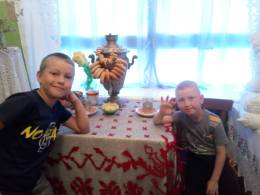 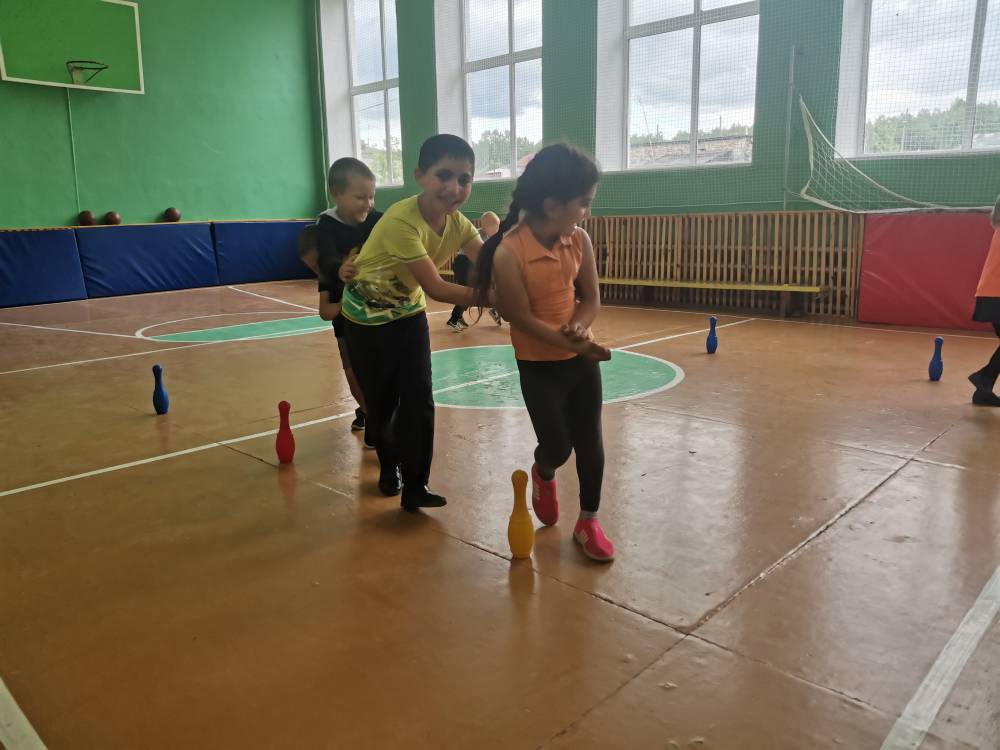 